Amendment or renewal practitioner licence application formThis is an application form to amend or renew a practitioner licence to administer radioactive substances as required under:Ionising Radiation (Medical Exposure) Regulations 2017Ionising Radiation (Medical Exposure) Regulations (Northern Ireland) 2018Use this form to apply to amend or renew your practitioner licence. Application forms and any supporting information should be submitted through the online application portal. 
Please do not delete any sections of this form when completing. Additional procedures requestedTraining and experienceTitleFirst nameLast namePractitioner licence numberApplication type(Tick all that apply)Remove procedure(s) Remove procedure(s) Application type(Tick all that apply)Add procedure(s)Add procedure(s)Application type(Tick all that apply)Change of purpose of procedure (for example from research to routine)Change of purpose of procedure (for example from research to routine)Application type(Tick all that apply)Renew licence (please fill in Q6 and Q11 to Q17) Renew licence (please fill in Q6 and Q11 to Q17) Existing proceduresExisting proceduresExisting proceduresExisting proceduresDo you wish to continue to be authorised for all current procedures on your licence? (If yes, please fill in Q11 to Q17)Do you wish to continue to be authorised for all current procedures on your licence? (If yes, please fill in Q11 to Q17)Yes / NoYes / NoIf no, please list the procedure codes to be removed from your licence. If no, please list the procedure codes to be removed from your licence. Additional diagnostic proceduresPlease enter procedure codes for the additional procedures in the Notes for guidance that are required individually.(To add more procedures, insert rows into the table and if desired copy the relevant drop down box to the new row)Additional functional groups – please check the relevant boxes where all the procedures within the functional group selected are required Additional functional groups – please check the relevant boxes where all the procedures within the functional group selected are required Additional functional groups – please check the relevant boxes where all the procedures within the functional group selected are required Additional functional groups – please check the relevant boxes where all the procedures within the functional group selected are required Additional functional groups – please check the relevant boxes where all the procedures within the functional group selected are required Additional functional groups – please check the relevant boxes where all the procedures within the functional group selected are required ImagingImagingImagingImagingNon-imagingNon-imaging1 – Cardiac8 – Genito-urinary20 – Absorption2 – Vascular9 – Infection/Inflammation22 – Haematology3 – Lung10 – Haematology23 – Endocrine4 – Brain11 – Endocrine24 – Gastrointestinal5 – Bone/joint13 – Lacrimal25 – Genito-urinary6 – Gastrointestinal14 – Tumour7 – Hepatobiliary15 – Sentinel nodePlease enter details of additional procedures requested that are not included in the ‘Notes for guidance’.(Please enter one procedure per line, to apply for additional procedures insert more rows into the table and include any references for effective doses listed)If you know the relevant procedure code, you can include this with the indication, but it is not mandatory.Please enter details of additional procedures requested that are not included in the ‘Notes for guidance’.(Please enter one procedure per line, to apply for additional procedures insert more rows into the table and include any references for effective doses listed)If you know the relevant procedure code, you can include this with the indication, but it is not mandatory.Please enter details of additional procedures requested that are not included in the ‘Notes for guidance’.(Please enter one procedure per line, to apply for additional procedures insert more rows into the table and include any references for effective doses listed)If you know the relevant procedure code, you can include this with the indication, but it is not mandatory.Please enter details of additional procedures requested that are not included in the ‘Notes for guidance’.(Please enter one procedure per line, to apply for additional procedures insert more rows into the table and include any references for effective doses listed)If you know the relevant procedure code, you can include this with the indication, but it is not mandatory.Please enter details of additional procedures requested that are not included in the ‘Notes for guidance’.(Please enter one procedure per line, to apply for additional procedures insert more rows into the table and include any references for effective doses listed)If you know the relevant procedure code, you can include this with the indication, but it is not mandatory.Please enter details of additional procedures requested that are not included in the ‘Notes for guidance’.(Please enter one procedure per line, to apply for additional procedures insert more rows into the table and include any references for effective doses listed)If you know the relevant procedure code, you can include this with the indication, but it is not mandatory.Please enter details of additional procedures requested that are not included in the ‘Notes for guidance’.(Please enter one procedure per line, to apply for additional procedures insert more rows into the table and include any references for effective doses listed)If you know the relevant procedure code, you can include this with the indication, but it is not mandatory.Radio-nuclidePharmaceutical or chemical formIndicationRouteActivity (MBq)ED (mSv)Additional sealed source therapy (For those procedures in the ‘Notes for guidance’, please include the procedure code in the first column. Enter one procedure per line, to apply for additional procedures insert more rows into the table.)Additional sealed source therapy (For those procedures in the ‘Notes for guidance’, please include the procedure code in the first column. Enter one procedure per line, to apply for additional procedures insert more rows into the table.)Additional sealed source therapy (For those procedures in the ‘Notes for guidance’, please include the procedure code in the first column. Enter one procedure per line, to apply for additional procedures insert more rows into the table.)Additional sealed source therapy (For those procedures in the ‘Notes for guidance’, please include the procedure code in the first column. Enter one procedure per line, to apply for additional procedures insert more rows into the table.)Additional sealed source therapy (For those procedures in the ‘Notes for guidance’, please include the procedure code in the first column. Enter one procedure per line, to apply for additional procedures insert more rows into the table.)Additional sealed source therapy (For those procedures in the ‘Notes for guidance’, please include the procedure code in the first column. Enter one procedure per line, to apply for additional procedures insert more rows into the table.)Procedure codeRadionuclideAppliance or deviceIndicationNumber performed in last 12 monthsPredicted number to be performed in next 12 monthsAdditional unsealed source therapyAdditional unsealed source therapyAdditional unsealed source therapyPlease enter procedures requested that are in the ‘Notes for guidance’.(To apply for more than one procedure copy the block below and complete all question (i) to (viii) for each procedure)Please enter procedures requested that are in the ‘Notes for guidance’.(To apply for more than one procedure copy the block below and complete all question (i) to (viii) for each procedure)Please enter procedures requested that are in the ‘Notes for guidance’.(To apply for more than one procedure copy the block below and complete all question (i) to (viii) for each procedure)Procedure code or serial numberHow is administered activity calculated?Organ(s) at Risk (OaR) (please indicate the most relevant)Maximum dose likely to be received by specified OaRMethod for calculation of dose to OAR and/or tumourDetails of any dose limiting measures for the patient used locally (for example, renal protection with amino acids, or increased oral hydration)Number performed in last 12 monthsPredicted number performed in next 12 months9.Additional unsealed source therapyAdditional unsealed source therapyAdditional unsealed source therapyb.Please enter procedures requested that are not in the ‘Notes for guidance’.(To apply for more than one procedure copy the block below and complete all question (i) to (xi) for each procedure)Please enter procedures requested that are not in the ‘Notes for guidance’.(To apply for more than one procedure copy the block below and complete all question (i) to (xi) for each procedure)Please enter procedures requested that are not in the ‘Notes for guidance’.(To apply for more than one procedure copy the block below and complete all question (i) to (xi) for each procedure)RadionuclidePharmaceutical or chemical formIndicationRoute How is administered activity calculatedOrgan(s) at Risk (OaR) (please indicate the most relevant)Maximum dose likely to be received by specified OaR  Details of method for calculation of dose to OARDetails of any dose limiting measures for the patient used locally (for example, thyroid blocking)Number performed in last 12 monthsPredicted number performed in next 12 monthsAdditional researchAdditional researchAdditional researchAdditional researchAdditional researchAdditional researchAdditional researchAdditional researchWould you like to apply to administer all diagnostic procedures listed in Q7 for research?Would you like to apply to administer all diagnostic procedures listed in Q7 for research?Would you like to apply to administer all diagnostic procedures listed in Q7 for research?Would you like to apply to administer all diagnostic procedures listed in Q7 for research?Would you like to apply to administer all diagnostic procedures listed in Q7 for research?Would you like to apply to administer all sealed source therapy procedures listed in Q8 for research?Would you like to apply to administer all sealed source therapy procedures listed in Q8 for research?Would you like to apply to administer all sealed source therapy procedures listed in Q8 for research?Would you like to apply to administer all sealed source therapy procedures listed in Q8 for research?Would you like to apply to administer all sealed source therapy procedures listed in Q8 for research?Would you like to apply to administer all unsealed source therapy procedures listed in Q9 for research?Would you like to apply to administer all unsealed source therapy procedures listed in Q9 for research?Would you like to apply to administer all unsealed source therapy procedures listed in Q9 for research?Would you like to apply to administer all unsealed source therapy procedures listed in Q9 for research?Would you like to apply to administer all unsealed source therapy procedures listed in Q9 for research?Please enter details of any additional procedures requested for research that are not included in a, b or c above. Please enter one per line and include references for effective doses. To add more procedures, insert additional rows into the table. If you know the IRAS ID for the relevant study, you can include this under ‘Indication’, but it is not mandatory.Please enter details of any additional procedures requested for research that are not included in a, b or c above. Please enter one per line and include references for effective doses. To add more procedures, insert additional rows into the table. If you know the IRAS ID for the relevant study, you can include this under ‘Indication’, but it is not mandatory.Please enter details of any additional procedures requested for research that are not included in a, b or c above. Please enter one per line and include references for effective doses. To add more procedures, insert additional rows into the table. If you know the IRAS ID for the relevant study, you can include this under ‘Indication’, but it is not mandatory.Please enter details of any additional procedures requested for research that are not included in a, b or c above. Please enter one per line and include references for effective doses. To add more procedures, insert additional rows into the table. If you know the IRAS ID for the relevant study, you can include this under ‘Indication’, but it is not mandatory.Please enter details of any additional procedures requested for research that are not included in a, b or c above. Please enter one per line and include references for effective doses. To add more procedures, insert additional rows into the table. If you know the IRAS ID for the relevant study, you can include this under ‘Indication’, but it is not mandatory.Please enter details of any additional procedures requested for research that are not included in a, b or c above. Please enter one per line and include references for effective doses. To add more procedures, insert additional rows into the table. If you know the IRAS ID for the relevant study, you can include this under ‘Indication’, but it is not mandatory.Please enter details of any additional procedures requested for research that are not included in a, b or c above. Please enter one per line and include references for effective doses. To add more procedures, insert additional rows into the table. If you know the IRAS ID for the relevant study, you can include this under ‘Indication’, but it is not mandatory.Please enter details of any additional procedures requested for research that are not included in a, b or c above. Please enter one per line and include references for effective doses. To add more procedures, insert additional rows into the table. If you know the IRAS ID for the relevant study, you can include this under ‘Indication’, but it is not mandatory.Procedure codeRadionuclidePharmaceutical or chemical formIndicationRouteRouteActivity (MBq)ED (mSv)Have you undertaken appropriate continuing medical education and maintained your competence as a practitioner in all current procedures on your licence since your last application?  Have you undertaken appropriate continuing medical education and maintained your competence as a practitioner in all current procedures on your licence since your last application?  Yes / No If no, please provide detailsIf no, please provide detailsAre all the additional procedures requested within the scope of your existing theoretical training?Are all the additional procedures requested within the scope of your existing theoretical training?Yes / NoPlease provide details of any relevant theoretical training undertaken for the procedures requested.(Please enter one type of training per block, you can add multiple blocks. Certificates for courses attended can be attached when submitting on the portal)Please provide details of any relevant theoretical training undertaken for the procedures requested.(Please enter one type of training per block, you can add multiple blocks. Certificates for courses attended can be attached when submitting on the portal)Please provide details of any relevant theoretical training undertaken for the procedures requested.(Please enter one type of training per block, you can add multiple blocks. Certificates for courses attended can be attached when submitting on the portal)Type of trainingScopeProceduresDates of training InstitutionPlease provide details of all relevant practical training and experience for the requested procedures. Experience in similar procedures can be included as evidence where skills are translatable.(Please enter one type per block, you can add multiple blocks)Please provide details of all relevant practical training and experience for the requested procedures. Experience in similar procedures can be included as evidence where skills are translatable.(Please enter one type per block, you can add multiple blocks)Type ProceduresDatesInstitutionSupervisor, training lead or mentor 
(if applicable)Approximate numbers of casesDetailsMedical radiological installations where you are (or will be) entitled as an IR(ME)R practitionerMedical radiological installations where you are (or will be) entitled as an IR(ME)R practitionerDo you support more than one site/installation?Yes/NoIf yes to 15a), please list the sites and include details of the number of sessions of support for each site. Please provide details of how you supervise each of the services.If you support more than one site, please provide details of how you supervise each of the services. Please include details of the number of sessions of support for each site. Do you provide any support remotely?Yes/NoIf yes to 15d), please confirm for which sites remote support is provided and provide details of how this support is provided. Please provide any other relevant information to support this application:rationale for applicationsupporting statement regarding new proceduresAdditional attachments (for example, letters of support) can also be added to the application on the online portal when submitting.Practitioner declaration:I apply for a practitioner licence to justify the procedures involving the administration of radioactive substances included in this application form.I confirm that all information contained in this application form is correct and there are no changes to the existing information since my last full application. I confirm that I have undertaken the continuing medical education appropriate to hold a practitioner licence.Practitioner declaration:I apply for a practitioner licence to justify the procedures involving the administration of radioactive substances included in this application form.I confirm that all information contained in this application form is correct and there are no changes to the existing information since my last full application. I confirm that I have undertaken the continuing medical education appropriate to hold a practitioner licence.Practitioner signature (electronic signatures can be used)Date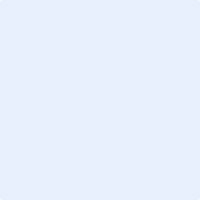 